	                                                    ПРОЕКТ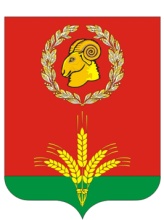 РОСТОВСКАЯ ОБЛАСТЬЗИМОВНИКОВСКИЙ РАЙОНСОБРАНИЕ ДЕПУТАТОВ ГАШУНСКОГО СЕЛЬСКОГО ПОСЕЛЕНИЯРЕШЕНИЕ            ПринятоСобранием депутатов                                                         2024 года    В соответствии со статьями 12,15 главой 31 Налогового кодекса Российской  Федерации, статьей 14 Федерального закона от 06.10.2023 № 131-ФЗ «Об общих принципах организации местного самоуправления в Российской Федерации» руководствуясь статьёй 28 Устава муниципального образования «Гашунское сельское поселение», Собрание депутатов Гашунского сельского поселения,РЕШИЛО:1. Внести в решение Собрания депутатов Гашунского сельского поселения от 22.11.2019 № 75 «О земельном налоге» следующие изменения:1.1.пп 1 пункта 1статьи 4 изложить в следующей редакции: «1) физические лица (родители (опекуны, попечители) и совместно проживающие с ними несовершеннолетние дети), проживающие на территории Ростовской области не менее пяти лет, имеющие 3-х и более несовершеннолетних детей, в том числе усыновленных (удочеренных), а также находящихся  под опекой или попечительством при условии воспитания этих детей не менее 3-х лет и совместно проживающие с ними  до достижения старших возраста 18 лет, а продолжающие обучение в образовательной организации – до 23 лет, в отношении земельных участков, предоставленных для индивидуального жилищного строительства или ведения личного подсобного хозяйства, в соответствии с Областным законом Ростовской  области от 22.07.2003 г. № 19-ЗС «О регулировании земельных отношений в Ростовской области». В составе многодетной семьи не учитываются дети, находящиеся на полном государственном  обеспечении, и дети, в отношении которых родители лишены родительских прав или ограничены в родительских правах; Налоговые  льготы предоставляются с учетом положений пункта 10  статьи 396 части второй Налогового  кодекса Российской Федерации.».2. Настоящее решение подлежит официальному опубликованию.п. Байков00.00.2024.№ 00О внесении изменений в решение Собрания депутатов Гашунского сельского поселения от 22.11.2019 № 75  «О земельном налоге»Председатель Собрания депутатов –глава Гашунского сельского поселения            Н. И. Кокшарова